     Mohamed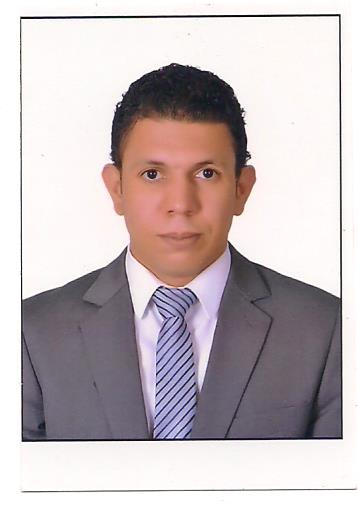 Mohamed.325870@2freemail.com  objective		Seeking a sales associate position with your company to contribute people skills                                                sales expertise, problem solving skills, and customer relationship management.EDUCATION	      2003 – 2008                    BACHELOR OF social service –  Faculty of Social service from                                                    Sohag University        Work Experince                  Position       :           Assistant store Manager                  Employer     :           Vodafone Egypt                   Period        :            Nov 2013 till Nov  2016     Responsibilities  :           •Manage the store sales team to ensure customers are being helped in a timely                                                 •	Conduct sales and inventory management                                                 •	Assist in employee recruiting, training and development                                                 •	Manage net revenue at store level                                                 •	Inspire and encourage employees to ensure high level of morale                                                •	Assist customers and troubleshoot customer service issues when necessary                      Position     :            Salesman                  Employer    :             Royalceramic in Dubai                     Period      :            Nov 2012 till Aug 2013        Responsibilities     :           •Greet customers when they arrive at the store and ask if they need assistance                                                  •Process sales transactions at the POS (point-of-sale) counter                                                 •	Suggest upsell items to customers based on the items they have chosen                                                 •	Execute special orders for items that are not in stock or that we do not carry                                                 •	Call other stores when necessary to find items in stock                                                 •	Replace merchandise on the shelves, paying special attention to end caps                                                •	Arrange special sale and clearance items at the front of the store for maximum                                                                                           visibility                                                •	Build rapport with customers and provide them with genuine guidance and                                                                                             support                                                •	Train new sales staff as needed by management              Position      :               salesman           Employer      :                Vodafone Egypt             Period         :                 Jun 2009  till  Jul 2012     Responsibilities  :                 Welcomes customers by greeting them; offering them assistance.                                                   Directs customers by escorting them to racks and counters; suggesting items.                                                   Advises customers by providing information on products.                                                   Helps customer make selections by building customer confidence; offering                                                     suggestions and opinions.                                                    Documents sale by creating or updating customer profile records.                                                   Processes payments by totaling purchases; processing checks, cash, and store or                                                     other credit cards.trainings&                                                                                                                                                                                                                      courses     May 2011                               Attended Sales, Marketing and Customer Service Training Course skills	          	  Language:                                                            Arabic  :Mother tongue.	                                                            English:(Reading, Writing, Speaking and Understanding) is very good.                                        Computer:                                                        Certifications & Traning                                               Microsoft Certified Professional (MCP)                                               Microsoft Office Spcialist (MOS)                                               Attended For MCSE 2003 in Microsoft Partners                                              Attended For A+ software&hardware from Comptia                                                                                           Skills                                               Very good Oracle system           Excellent knowledge of Win, Word, Power Point & Excel.                                 Very good knowledge of Internet Browser & Outlookpersonal                                                                           characters                                              - Active, Hard worker and dependable.                                        - Highly dynamic and self motivated.                                              - Ambitious, creative and well oriented.                                                      - Able to work under stress conditions.personal                                                                                           interests	                                                    Reading – Social media - Foot ball – Beliardorefrences		                                       All certificates and references are available upon request.